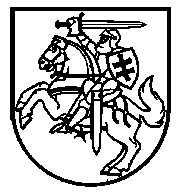 Lietuvos Respublikos VyriausybėnutarimasDĖL LIETUVOS RESPUBLIKOS VYRIAUSYBĖS 2020 M. LAPKRIČIO 4 D. NUTARIMO NR. 1226 „DĖL KARANTINO LIETUVOS RESPUBLIKOS TERITORIJOJE PASKELBIMO“ PAKEITIMO2020 m. lapkričio 25 d. Nr. 1310VilniusLietuvos Respublikos Vyriausybė nutaria:1. Pakeisti Lietuvos Respublikos Vyriausybės 2020 m. lapkričio 4 d. nutarimą Nr. 1226 „Dėl karantino Lietuvos Respublikos teritorijoje paskelbimo“:1.1. Pakeisti 2.2.61 papunktį ir jį išdėstyti taip:„2.2.61. Draudžiamas kultūros įstaigų lankymas ir fizinis lankytojų aptarnavimas, išskyrus atvejus, kai užtikrinamos valstybės lygio ekstremaliosios situacijos operacijų vadovo nustatytos asmenų srautų valdymo, saugaus atstumo laikymosi, būtinos visuomenės sveikatos saugos, higienos, asmenų aprūpinimo būtinosiomis asmeninėmis apsaugos priemonėmis sąlygos ir kai:2.2.61.1. fiziškai aptarnaujami lankytojai bibliotekose;2.2.61.2. lankomi muziejai ir galerijos ne didesnėmis nei 2 asmenų grupėmis, išskyrus šeimos narius (sutuoktinį arba asmenį, su kuriuo sudaryta registruotos partnerystės sutartis, vaikus (įvaikius), įskaitant asmens ir jo sutuoktinio arba asmens, su kuriuo sudaryta registruotos partnerystės sutartis, nepilnamečius vaikus, tėvus (įtėvius), globėjus), užtikrinamas 10 m2 muziejaus ar galerijos lankomas plotas vienam lankytojui ir laikomasi ne mažesnio kaip 2 metrų atstumo tarp asmenų ar asmenų grupių (iki 2 asmenų ar šeimos narių).“1.2. Papildyti 2.2.8.3 papunkčiu:„2.2.8.3. ekskursijas, kai jose dalyvauja ne daugiau nei 2 asmenys, išskyrus šeimos narius (sutuoktinį arba asmenį, su kuriuo sudaryta registruotos partnerystės sutartis, vaikus (įvaikius), įskaitant asmens ir jo sutuoktinio arba asmens, su kuriuo sudaryta registruotos partnerystės sutartis, nepilnamečius vaikus, tėvus (įtėvius), globėjus), ir užtikrinamos kitos valstybės lygio ekstremaliosios situacijos operacijų vadovo nustatytos asmenų srautų valdymo, saugaus atstumo laikymosi, būtinos visuomenės sveikatos saugos, higienos, asmenų aprūpinimo būtinosiomis asmeninėmis apsaugos priemonėmis sąlygos.“1.3. Pakeisti 5 punktą ir jį išdėstyti taip:„5. Karantino režimo trukmė – nuo 2020 m. lapkričio 7 d. 00:00 val. iki 2020 m. gruodžio 17 d. 24:00 val.“1.4. Pakeisti 6 punktą ir jį išdėstyti taip:„6. Nustatyti, kad dėl karantino metu ribojamų ūkinių veiklų tiesiogiai ir netiesiogiai nukentėjusiems ūkinių veiklų vykdytojams paramos priemonių aprašuose nustatyta tvarka ir sąlygomis gali būti taikomos paramos priemonės Lietuvos Respublikos ekonomikos ir inovacijų ministro ir Lietuvos Respublikos socialinės apsaugos ir darbo ministro valdymo srityse, jeigu ūkinės veiklos vykdytojas atitinka bent vieną iš šių sąlygų:6.1. ūkinės veiklos vykdytojo ūkinės veiklos vidutinė vieno mėnesio apyvarta, skaičiuojant nuo 2020 m. kovo 1 d. iki  spalio 31 d., palyginti su 2019 m. atitinkamo laikotarpio vidutine vieno mėnesio apyvarta, remiantis Valstybinei mokesčių inspekcijai prie Lietuvos Respublikos finansų ministerijos (toliau – VMI) pateiktose PVM deklaracijose deklaruotais, o neteikiantiems PVM deklaracijų, – pareiškėjo teikiamoje paraiškoje deklaruotais duomenimis, sumažėjo ne mažiau nei 30 procentų. Tuo atveju, kai ūkinės veiklos vykdytojas, skaičiuojant nuo 2019 m. kovo 1 d. iki spalio 31 d., pajamų negavo, jam gali būti taikomos paramos priemonės pagal šio nutarimo 6.2 papunktį paramos priemonių aprašuose nustatyta tvarka ir sąlygomis, išskyrus atvejus, kai ūkinės veiklos vykdytojas buvo sustabdęs veiklą;6.2. ūkinės veiklos vykdytojo vykdoma ūkinė veikla yra įtraukta į sąrašą, tvirtinamą bendru Lietuvos Respublikos ekonomikos ir inovacijų ministro ir Lietuvos Respublikos socialinės apsaugos ir darbo ministro įsakymu, suderinus su Lietuvos Respublikos finansų ministerija ir VMI. Į sąrašą įtraukiamos šiuo nutarimu ribojamos ūkinės veiklos, taip pat tos veiklos, kurios yra ribojamos netiesiogiai ir kurių įtraukimui į sąrašą pritaria Vyriausybė.“2. Šio nutarimo 1.1 ir 1.2 papunkčiai įsigalioja 2020 m. gruodžio 10 d.Laikinai einantis Ministro Pirmininko pareigas		Saulius SkvernelisLaikinai einantis sveikatos apsaugos ministro pareigas		Aurelijus Veryga